Saugos plano priedas Nr. 8.22.Oficialių asmenų, teisėjų ir tarybų veiksmų planas įvykyje nukentėjus žmonėms įvykus nelaimingam atsitikimui, kada yra nukentėję varžybose nedalyvaujantys asmenys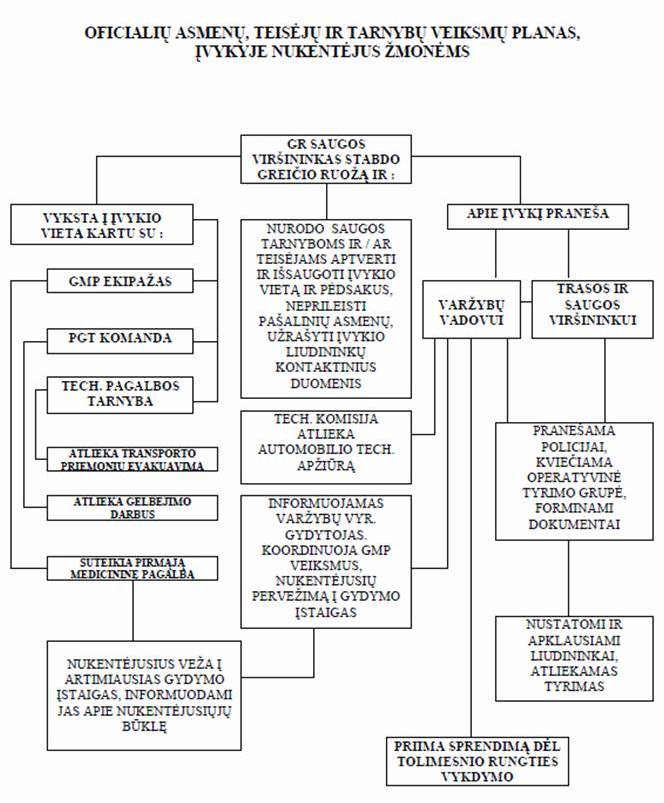 